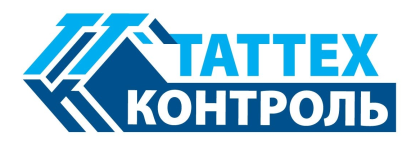 ПРАЙС-ЛИСТНА ПРОВЕДЕНИЕ ТЕХНИЧЕСКОГО ОСМОТРА ТРАНСПОРТНЫХ СРЕДСТВИ РАЗМЕР РАСХОДОВ НА ОФОРМЛЕНИЕ ДУБЛИКАТА ДИАГНОСТИЧЕСКОЙ КАРТЫ№ п/пКатегория транспортного средстваТип транспортного средстваРазмеры платы за проведение технического осмотра транспортных средств, рублей (НДС не облагается)1.M1Автомобили легковые, в том числе транспортные средства, используемые для перевозки пассажиров и имеющие, помимо места водителя, не более 8 мест для сидения400,002.M2Автобусы, специализированные пассажирские транспортные средства, используемые для перевозки пассажиров, имеющие, помимо места водителя, более 8 мест для сидения, технически допустимая максимальная масса которых не превышает 5 тонн630,003.M3Автобусы, специализированные пассажирские транспортные средства, используемые для перевозки пассажиров, имеющие, помимо места водителя, более 8 мест для сидения, технически допустимая максимальная масса которых превышает 5 тонн740,004.N1Грузовые автомобили и их шасси, имеющие технически допустимую максимальную массу не более 3,5 тонны420,005.N2Грузовые автомобили и их шасси, имеющие технически допустимую максимальную массу свыше 3,5 тонны, но не более 12 тонн720,006.N3Грузовые автомобили и их шасси, имеющие технически допустимую максимальную массу свыше 12 тонн770,007.O1, O2Прицепы (полуприцепы) к легковым и грузовым автомобилям, мотоциклам, мотороллерам и квадроциклам, технически допустимая максимальная масса которых не более 3,5 тонны350,008.O3, O4Прицепы (полуприцепы), технически допустимая максимальная масса которых свыше 3,5 тонны530,009.LМототранспортные средства200,0010.Размер расходов на оформление дубликата диагностической картыРазмер расходов на оформление дубликата диагностической карты10 % от размера платы за проведение технического осмотра